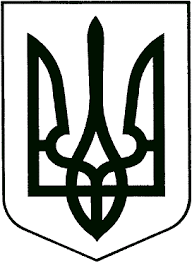 УКРАЇНАЖИТОМИРСЬКА ОБЛАСТЬНОВОГРАД-ВОЛИНСЬКА МІСЬКА РАДАВИКОНАВЧИЙ КОМІТЕТРІШЕННЯвід     27.06.2017    №470 Про    передачу    майна     комунальноївласності територіальної громади міста    Керуючись підпунктом 1 пункту а статті 29 Закону України „Про місцеве  самоврядування в Україні“, Положенням про порядок списання майна комунальної власності територіальної громади міста, затвердженим рішенням міської ради від 15.04.10 №643, враховуючи звернення комунального підприємства ,,Міжвідомчий архів документів по особовому складу“, виконавчий комітет міської ради ВИРІШИВ:    1. Виконавчому комітету Новоград-Волинської міської ради (Ружицький Д.А.) безоплатно передати на баланс комунального підприємства ,,Міжвідомчий архів документів по особовому складу“ (Ярмолюк О.Л.) матеріальні цінності згідно додатку.    2. Управлінню житлово-комунального господарства, енергозбереження та комунальної власності міської ради (Богданчук О.В.) безоплатно передати на баланс:    2.1 комунального підприємства Новоград-Волинської міської ради ,,Новоград-Волинськжитлосервіс“ (Гафіяк О.М.) на збільшення балансової власності об’єкт „Реконструкція центрального парку культури та відпочинку на вул. Шевченка в                 м. Новоград-Волинський“, на загальну суму 514907,04 грн.    2.2 комунального підприємства Новоград-Волинської міської ради ,,Виробниче управління водопровідно-каналізаційного господарства“ (Левицька А.П.) для обслуговування об’єкт будівництва „Будівництво каналізаційного колектора на вул. Івана Франка (ЗОШ №5) в м. Новоград-Волинський“, на загальну суму 211338,25 грн.    3. Керівникам вищезазначених установ оформити прийом - передачу майна згідно чинного законодавства.    4. Контроль за виконанням цього рішення покласти на заступника міського голови Шалухіна В.А.Міський голова                                                                                  В.Л. Весельський                                                                                             Додаток                                                                                              до рішення виконавчого                                                                                             комітету міської ради                                                                                             від   27.06.2017    № 470     Перелік матеріальних цінностей для передачі з балансу виконавчого комітету міської ради на баланс комунального підприємства,,Міжвідомчий архів документів по особовому складу“Керуючий справами виконавчогокомітету міської ради                                                                              Д.А. РужицькийНазва товарно-матеріальних цінностейІнв. №Один.вим.Кіл-стьЦіна, грнСума, грнСтіл комп’ютерний11360603шт1380,00380,00Стіл двотумбовий11360641шт187,0087,00Шафа з антресоллю11360779шт161,0061,00Шафа платтяна11360776шт143,0043,00Шафа книжкова11360753шт199,0099,00Стілець шкіряний11360151шт442,00168,00Доріжка килимова (6,20 м)11360914шт1310,00310,00